Rumney Primary School Y3 Home Learning - week beginning 27/4/20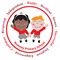 Rumney Primary School Y3 Home Learning - week beginning 27/4/20Rumney Primary School Y3 Home Learning - week beginning 27/4/20Rumney Primary School Y3 Home Learning - week beginning 27/4/20Day 1Maths activitiesComparing numbers using greater than/less than signsWhen we compare numbers we can use mathematical symbols to show which number is biggers and which is smaller.Look at the Youtube clip below to find out howhttps://www.youtube.com/watch?v=tFNoEHnxPvMhttps://www.youtube.com/watch?v=tFNoEHnxPvMhttps://www.youtube.com/watch?v=tFNoEHnxPvMhttps://www.youtube.com/watch?v=tFNoEHnxPvMLook at your Google Classroom at the Charlie Croc powerpoint and have a go at some of the sums.Literacy activitiesSpelling patterns & Key wordsThis week's spelling patterns are posted on Google Classroom ‘Classwork’ for you to practice using LOOK, COVER, WRITE & CHECK. Remember to carry on practising your Key Words as well.Look at the BBC Bitesize clip to learn all about Acrostic Poetryhttps://www.bbc.co.uk/bitesize/topics/z4mmn39/articles/ztdvw6fLook in your Google Classroom for Acrostic poetry examplesAll About MeThis week we want to find out all about you! We already know how amazing you are but we want to find out even more about each of you. We will be using the information you give us to make a card that is all about you so that anyone who comes into our classroom will know how to help you with your learning and what makes you smile.Look in your Google Classroom ‘Classwork’ to find out more about this task.We look forward to receiving your work. You can hand in your answers on Google Classroom. Day 2Comparing numbers greater than, less than, equal toDraw your own greater than,less than and equal to crocodiles and cut them out.  Look at the picture of the crocodile symbols in your Google classroom for some ideas.Now using the symbols that you have drawn make some number sentences.  You can use a pack of cards or draw some numbers onto paper and make your own number cards.Look at the link below to help youhttps://www.pinterest.co.uk/pin/574701602425898629/Pick two number cards and use a symbol to make a number sentence.  Try and do this with 1 digit, 2 digit and 3 digit numbersAcrostic PoetryWe thought it would be nice to write an acrostic poem to cheer people up during this time.  You could even display yours in your window for passers by to read.See Google Classroom ‘Classwork’ for your acrostic poetry challenge.All About MeThis week we want to find out all about you! We already know how amazing you are but we want to find out even more about each of you. We will be using the information you give us to make a card that is all about you so that anyone who comes into our classroom will know how to help you with your learning and what makes you smile.Look in your Google Classroom ‘Classwork’ to find out more about this task.We look forward to receiving your work. You can hand in your answers on Google Classroom. Day 3Comparing numbers greater than/less thanFollow the link from Monday to remind you how to compare numbers using the greater than, less than and equal to symbolsLook at your Google Classroom ‘Classwork’ for worksheets to practice comparing numbers using greater than, less than and equal to symbols.  You do not need to print them off and you can write your answers in your workbook.Acrostic PoetryContinue with your Acrostic Poetry ChallengeAll About MeThis week we want to find out all about you! We already know how amazing you are but we want to find out even more about each of you. We will be using the information you give us to make a card that is all about you so that anyone who comes into our classroom will know how to help you with your learning and what makes you smile.Look in your Google Classroom ‘Classwork’ to find out more about this task.We look forward to receiving your work. You can hand in your answers on Google Classroom. Day 4How old are you?Find out the ages of different members of your family. Put these ages in order from youngest to oldest. Now make up some number sentences using your new symbols.eg. my sister Gwen is < my Nan BerylReading comprehensionCrocodiles - read about these magnificent beasts and answer the questions in your work book. Use a full sentence for each answer.All About MeThis week we want to find out all about you! We already know how amazing you are but we want to find out even more about each of you. We will be using the information you give us to make a card that is all about you so that anyone who comes into our classroom will know how to help you with your learning and what makes you smile.Look in your Google Classroom ‘Classwork’ to find out more about this task.We look forward to receiving your work. You can hand in your answers on Google Classroom. Day 5Times table Challenge - We know you’ve been practising TT Rockstar timestables. Use your times table knowledge to have a go at this game!https://www.topmarks.co.uk/maths-games/hit-the-buttonMy Diary Look back at your week and write about what you have been doing.  Think about:How have you made the most of this lovely weather?What activities have you enjoyed doing?Why not send us some pictures of you having fun outdoors on Twitter or Google Classroom?All About MeThis week we want to find out all about you! We already know how amazing you are but we want to find out even more about each of you. We will be using the information you give us to make a card that is all about you so that anyone who comes into our classroom will know how to help you with your learning and what makes you smile.Look in your Google Classroom ‘Classwork’ to find out more about this task.We look forward to receiving your work. You can hand in your answers on Google Classroom. 